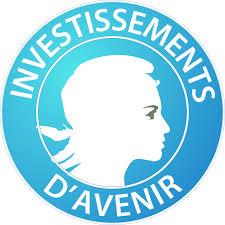 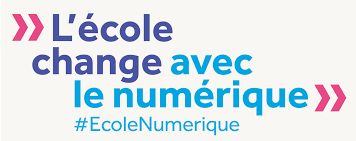 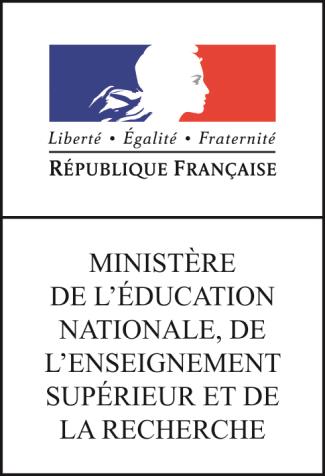 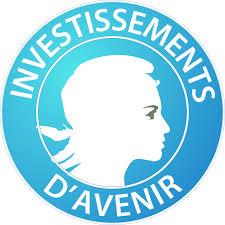 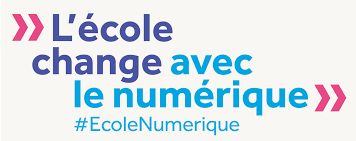 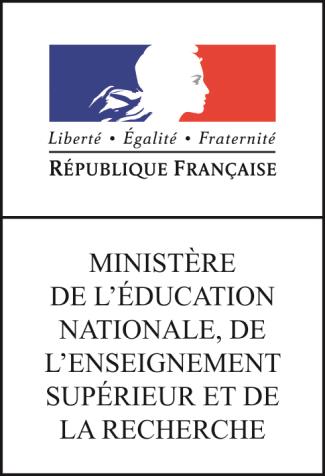 - Annexe au dossier de candidature projet -- ACTION DE L'ÉCOLE engagée dans le projet -Rappel de l'intitulé du projet :Département :Date :IDENTIFICATION DE L’ÉCOLENom de l’école :								UAI :Adresse :Code postal :				Commune :Téléphone :				Courriel :Nom du directeur :Nombre de classes de l’école :				Nombres d’élèves :REP+				REP TYPOLOGIE DE L’ÉCOLEParticipation au premier plan ENR : oui / nonParticipation à l'appel à projet "collèges numériques et innovation pédagogique" : oui / nonParticipation à l'appel à projet "collèges numériques et ruralité" : oui / nonL’école est-elle connectée au haut débit ? Si oui lequel ?École déjà équipée en matériel numérique mobile : oui / nonÉcole n'ayant fait l’objet d'aucun équipement : oui / nonAccueil du public extérieur en hors temps scolaire : oui / nonExiste-t-il un Espace public numérique accueillant tout type de public ? oui / nonCIRCONSCRIPTIONNom de l’IEN de la circonscription :Téléphone :						Courriel :IDENTIFICATION DE LA COMMUNECommune :  						N° Insee :Nom du maire :						Adresse :Téléphone :					Courriel :Nombre d'habitants :Organisation en structure intercommunale :    oui  /   nonNom du Président :				Téléphone :				Courriel :ÉTAT DES LIEUX : équipements et services disponibles dans l'écolePour mener à bien ce projet, votre commune estime-t-elle avoir besoin d’un accompagnement ?Pour la définition du projet  (si oui de quel nature ?) : Pour contribuer à l’animation entre l’équipe pédagogique et les élus : Pour construire la réponse au présent dossier :NATURE ET OBJECTIFS de l’engagement de l’école dans le projet :Descriptif du projet pédagogique ou éducatif innovant :Diagnostic partagé par l'équipe éducative et la collectivité territoriale :Avis du Conseil d’école :Objectifs :FINANCEMENTÉLÉMENTS COMPLÉMENTAIRESÉtat des lieux des usages : Autres : Signature(s) du maire et/ ou du président de la structure intercommunale.                         Signature IEN de circonscription.NatureDétail des éléments demandésCoût de l'action écoledont subvention de l'état demandéeÉquipements numériques de la classeÉquipement des élèves avec une solution de type « classe mobile »Équipements numériques de l’écoleServices numériques permettant les échanges entre les enseignants, élèves et parentsServices nécessaires au déploiement des usages numériques en classeTotal    (Plafonnée à 7000€)